Publicado en Madrid el 28/11/2019 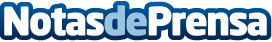 ASISPA invita a todo el mundo a colaborar en su campaña de Banco de AlimentosUn año más ASISPA lanza su campaña de recogida de alimentos no perecederos destinados a familias en situación de necesidadDatos de contacto:Ana Adame OrtízRelaciones Institucionales y Voluntariado ASISPA911 950 095Nota de prensa publicada en: https://www.notasdeprensa.es/asispa-invita-a-todo-el-mundo-a-colaborar-en Categorias: Nacional Nutrición Sociedad Madrid Solidaridad y cooperación http://www.notasdeprensa.es